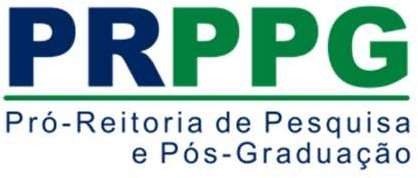 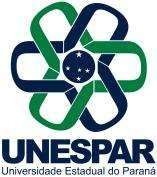 ANEXO II - RELATÓRIO FINALEdital n. 007/2023 - PRPPG/Unespar(Assinado eletronicamente nos termos do Art. 38 do Decreto Estadual nº 7304/2021Nome completo do/a docente:Nome completo do/a docente:Nome completo do/a docente:E-mail:E-mail:Título do evento:Título do evento:Título do evento:Título do evento:Título do evento:Instituição organizadora:Instituição organizadora:Instituição organizadora:Instituição organizadora:Instituição organizadora:Abrangência:( ) Internacional( ) Estadual( ) Nacional( ) RegionalData do Evento:Data do Evento:Data do Evento:Local do Evento:Local do Evento:Página eletrônica:Página eletrônica:Página eletrônica:Página eletrônica:Página eletrônica:Título do trabalho apresentado:Título do trabalho apresentado:Título do trabalho apresentado:Título do trabalho apresentado:Título do trabalho apresentado:Resumo do trabalho apresentado: (até 15 linhas)Resumo do trabalho apresentado: (até 15 linhas)Resumo do trabalho apresentado: (até 15 linhas)Resumo do trabalho apresentado: (até 15 linhas)Resumo do trabalho apresentado: (até 15 linhas)Síntese das atividades realizadas, principais resultados obtidos, conclusões e recomendações do evento: (até 10 linhas)Síntese das atividades realizadas, principais resultados obtidos, conclusões e recomendações do evento: (até 10 linhas)Síntese das atividades realizadas, principais resultados obtidos, conclusões e recomendações do evento: (até 10 linhas)Síntese das atividades realizadas, principais resultados obtidos, conclusões e recomendações do evento: (até 10 linhas)Síntese das atividades realizadas, principais resultados obtidos, conclusões e recomendações do evento: (até 10 linhas)Autor(es) com respectivo vínculo institucional:Autor(es) com respectivo vínculo institucional:Autor(es) com respectivo vínculo institucional:Autor(es) com respectivo vínculo institucional:Autor(es) com respectivo vínculo institucional:Link de acesso à publicação dos Anais/Caderno de resumos, se já houver, ou justificativa para o envio até 30 de novembro de 2023:Link de acesso à publicação dos Anais/Caderno de resumos, se já houver, ou justificativa para o envio até 30 de novembro de 2023:Link de acesso à publicação dos Anais/Caderno de resumos, se já houver, ou justificativa para o envio até 30 de novembro de 2023:Link de acesso à publicação dos Anais/Caderno de resumos, se já houver, ou justificativa para o envio até 30 de novembro de 2023:Link de acesso à publicação dos Anais/Caderno de resumos, se já houver, ou justificativa para o envio até 30 de novembro de 2023:Apoio da Unespar  -  diárias (valor do auxílio)*: R$Apoio da Unespar  -  diárias (valor do auxílio)*: R$Apoio da Unespar  -  diárias (valor do auxílio)*: R$Apoio da Unespar  -  diárias (valor do auxílio)*: R$Apoio da Unespar  -  diárias (valor do auxílio)*: R$